ISAE Universidad – Sede Darién: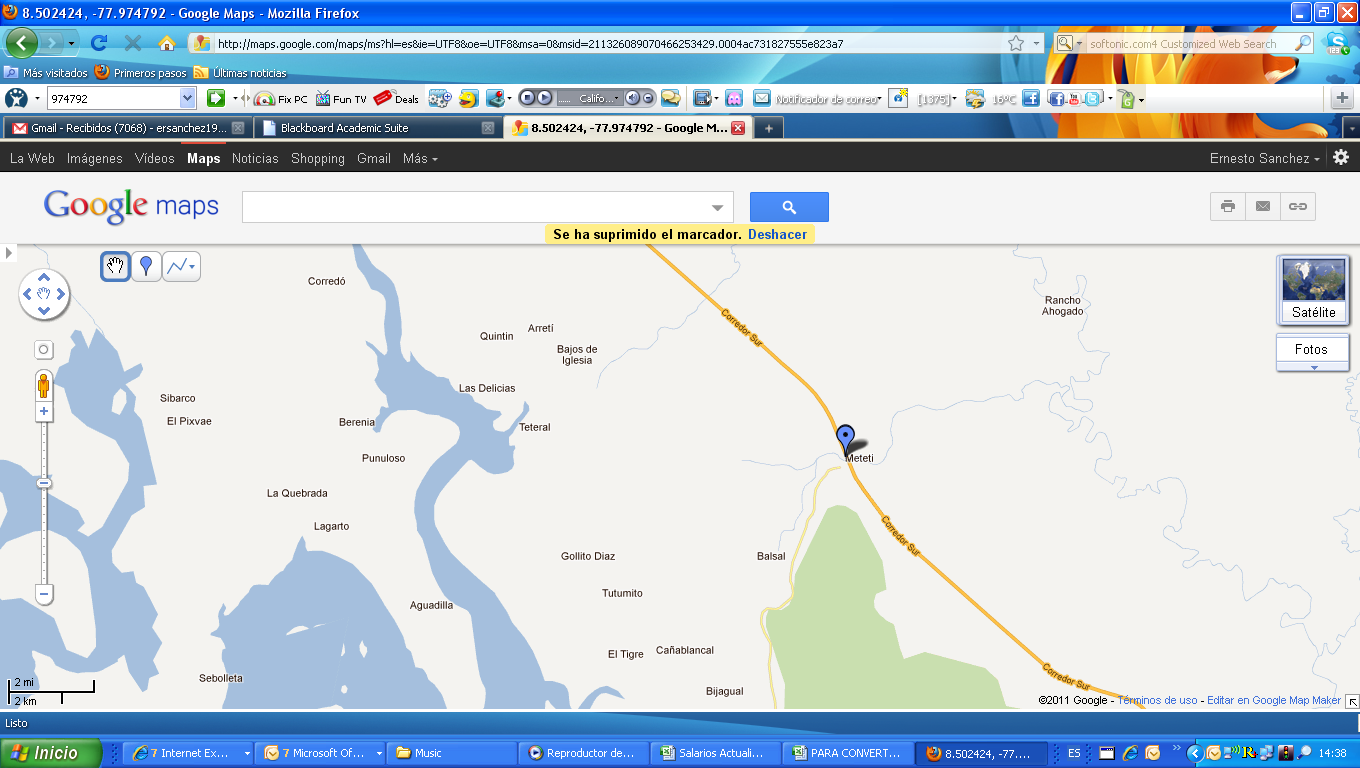 ISAE Universidad – Sede Darién 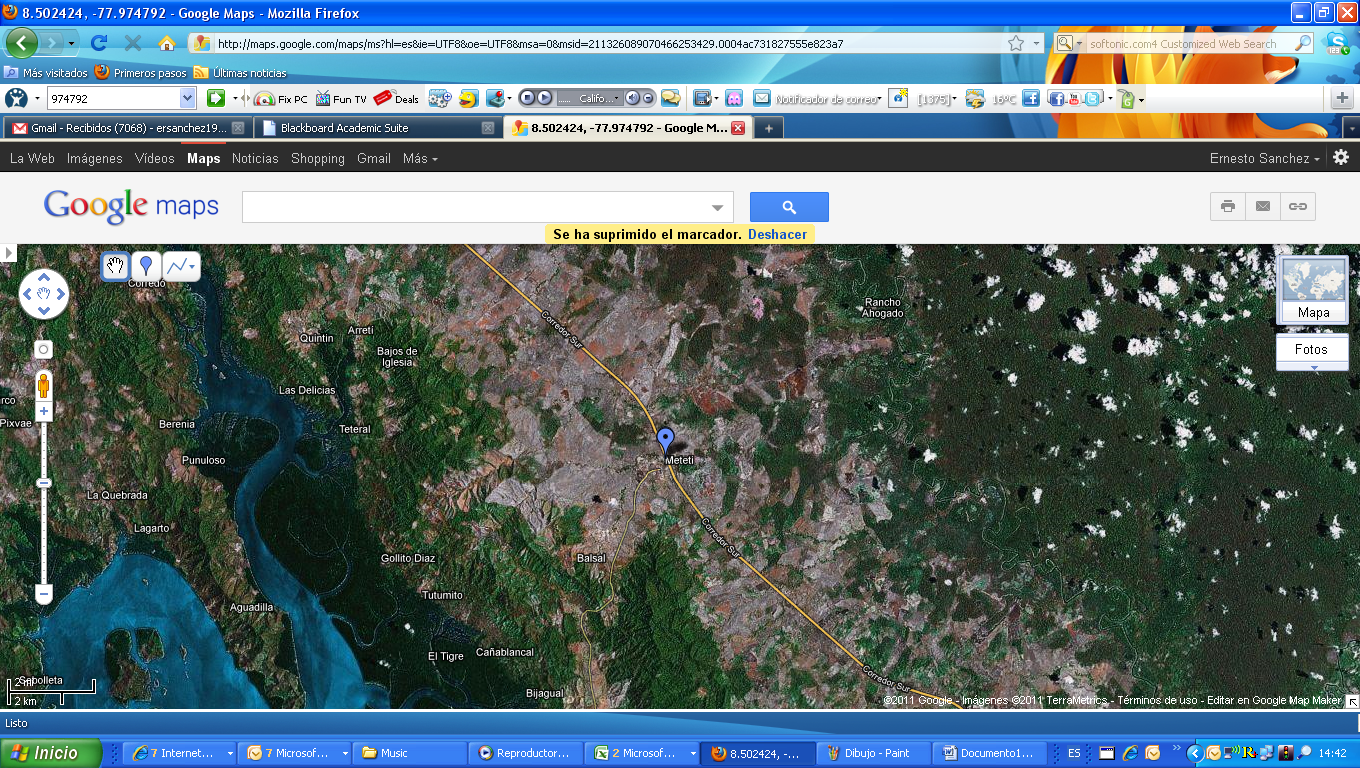 ISAE Universidad – Sede Changuinola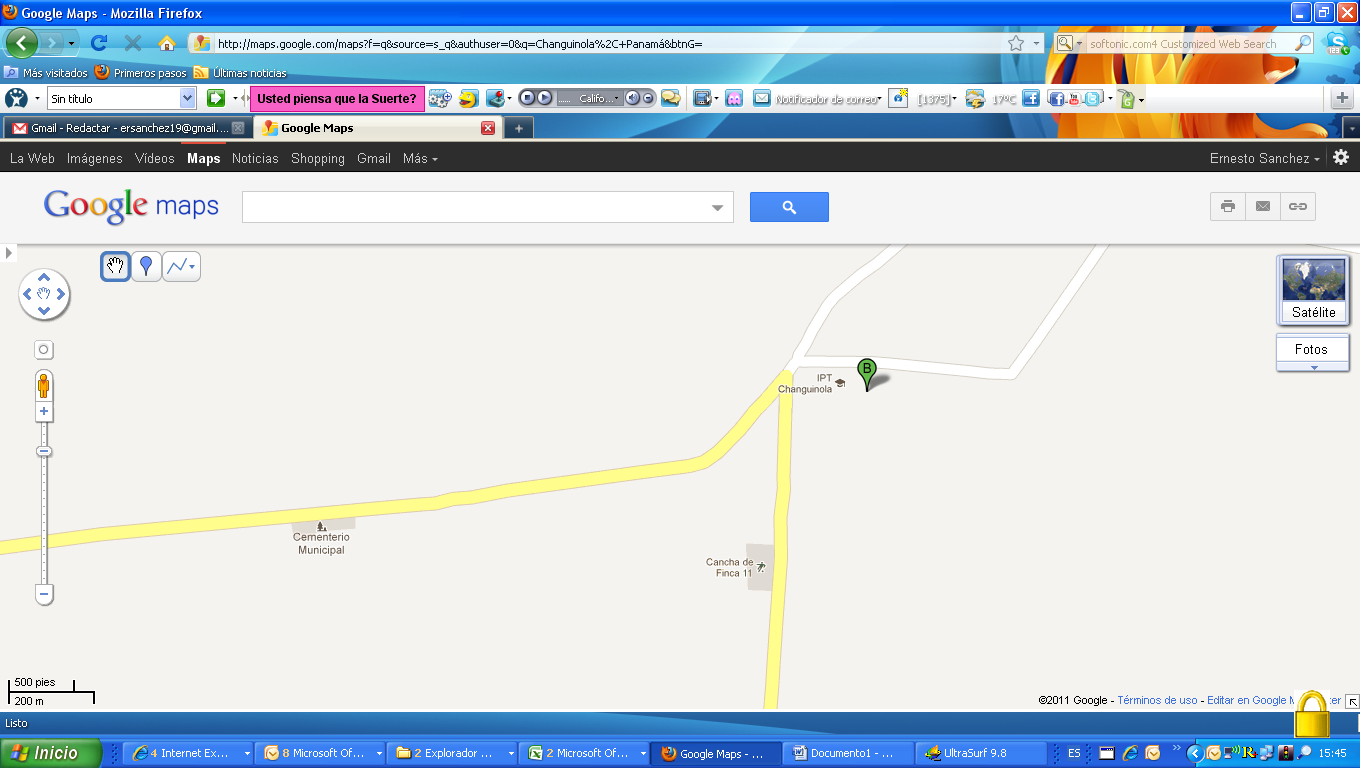 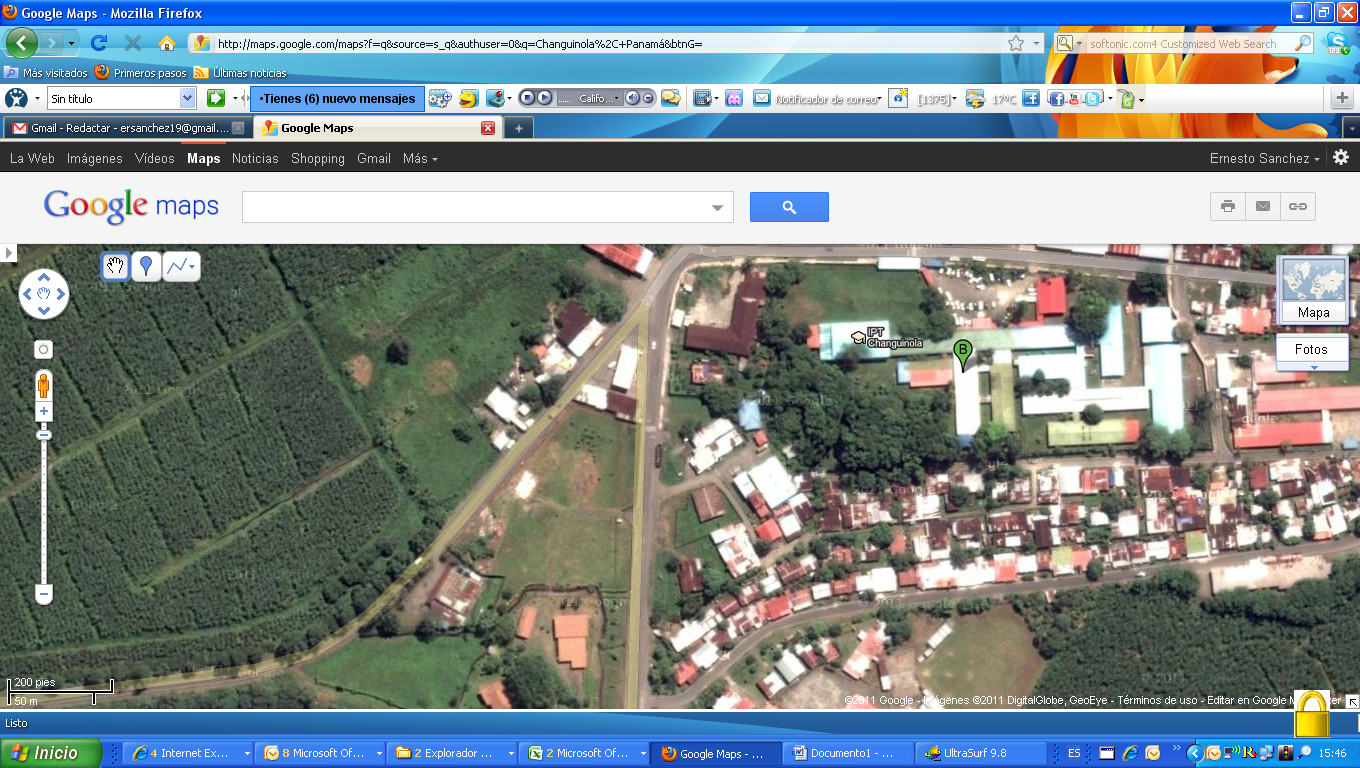 